Sweetheart,I am writing this letter today to let you know how truly thankful I am to have you in my life. I know, I don’t say this often, but today being our anniversary it’s the perfect day to pen down my feelings for you. And you know, I am better at expressing my feelings through writing and hence this special thank you note just for you.Thank you for always being there for me. I can’t even remember a moment where I have needed your support and you weren’t there beside me. I have always been the irrational and hyper-tensed person. On the hand, you have always been calm and patient. No wonder we compliment each other so well. Had it not been for you, I can’t even imagine how I would have sailed through life. You literally hold my hand and guide me through the rocky roads. Thank you, once again for your abundant patience, for your unconditional love and for being the best husband I could have ever asked for.Happy anniversary darling and looking forward to many more years of togetherness.Love always,Mia.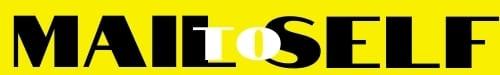 